Утверждаю: Начальник ПОУ Шолоховская АШРО ДОСААФ России РО	В.А. Морозов«10»_января 2022гПоложение об обучении лиц с ограниченными возможностями здоровья.п.Шолоховский. ОБЩИЕ ПОЛОЖЕНИЯНастоящее положение составлено в соответствии с Федеральным законом от 29.12.2012 № 273-ФЗ «Об образовании в Российской Федерации», Положением о лицензировании образовательной деятельности, утвержденным Постановлением Правительства РФ от 28.10.2013 № 966.Основные термины. Лицо с ограниченными возможностями здоровья – лицо, имеющее физический и (или) психический недостатки, которые препятствуют освоению образовательных программ без создания специальных условий для получения образования; Интегрированное обучение – совместное обучение лиц с ограниченными возможностями здоровья и лиц, не имеющих таких ограничений, посредством создания специальных условий для получения образования лицами с ограниченными возможностями здоровья.Участники отношений регулируемых настоящим Положением. Настоящее Положение регулирует отношения физических и юридических лиц, участвующих в осуществлении образования со специальными условиями получения образования (далее – специальное обучение): - лица с ограниченными возможностями здоровья (с ограниченными возможностями слуха и речи); - родители (иные установленные в законном порядке законные представители) лиц с ограниченными возможностями здоровья; - ПОУ Шолоховская АШ РО ДОСААФ России РО (далее – Шолоховская АШ ).Цель специального образования: специальное образование обеспечивает лицам с ограниченными возможностями здоровья получение образования в соответствии с их способностями и возможностями в адекватной их здоровью среде обучения в целях адаптации и интеграции (реинтеграции) этих лиц в общество, подготовки их к трудовой деятельности.. ПРАВА В ОБЛАСТИ СПЕЦИАЛЬНОГО ОБРАЗОВАНИЯ ЛИЦ С ОГРАНИЧЕННЫМИ ВОЗМОЖНОСТЯМИ ЗДОРОВЬЯ, ИХРОДИТЕЛЕЙ (ИНЫХ ЗАКОННЫХ ПРЕДСТАВИТЕЛЕЙ)Права граждан в области специального образования. Лица с ограниченными возможностями здоровья имеют право на получение образования по образовательным программам профессиональной подготовки в Шолоховской АШ на основе интегрированного обучения.Права родителей (иных законных представителей) лиц с ограниченными возможностями здоровья. Родители (иные законные представители) лица с ограниченными возможностями здоровья имеют право получать консультации преподавателей и сотрудников Белокалитвинского учебного центра по вопросам, касающимся организации учебного процесса и содержания дополнительных образовательных программ.. ОСОБЕННОСТИ ПОЛУЧЕНИЯ СПЕЦИАЛЬНОГО ОБРАЗОВАНИЯФормы получения специального образования в Шолоховской АШ: осуществлен доступ к программе «Скайп» в целях оказания консультационной помощи преподавателей и сотрудников Шолоховской АШ с лицам с ограниченными возможностями здоровья. Так же, обучающийся может получить доступ к системе дистанционного обучения через официальный сайт http://sholohovskaya.досаафростов.рф предварительно получив доступ в учебной части. Лица с ограниченными возможностямиздоровья обучаются по программам, утвержденным начальником Шолоховской АШ.Особенности приема в Шолоховской АШ лиц с ограниченными возможностями здоровья: прием в Шолоховской АШ лиц с ограниченными возможностями здоровья осуществляется в порядке, установленном Законом Российской Федерации "Об образовании", в соответствии Положением об Организации учебного процесса в Шолоховской АШ и на основе заключения медицинской экспертной комиссии.3.3 Особенности итоговой аттестации лиц с ограниченными возможностями здоровья: итоговая аттестация лиц с ограниченными возможностями слуха и речи, освоивших программу профессиональной подготовки водителей транспортных средств категории«В», проводится в соответствии с Положением об Организации учебного процесса в Шолоховской АШ .3.4. Контроль за деятельностью в области образования лиц с ограниченными возможностями здоровья: общий контроль за деятельностью в области образования лиц с ограниченными возможностями здоровья возлагается на заместителя начальника по учебно- производственной работе.ОБЕСПЕЧЕНИЕ УСЛОВИЙ ДЛЯ ПОЛУЧЕНИЯ СПЕЦИАЛЬНОГО ОБРАЗОВАНИЯ .Финансирование образования лиц с ограниченными возможностями здоровья Обучение лиц с ограниченными возможностями здоровья в Шолоховской АШ Шолоховской АШ осуществляется на основании, заключенного договора об оказании образовательных услуг. Создание необходимых условий для получения образования лицами с ограниченными возможностями здоровья осуществляется за счет средств Шолоховской АШ.УСЛОВИЯ ОРГАНИЗАЦИИ ОБУЧЕНИЯ И ВОСПИТАНИЯ ЛИЦ С ОГРАНИЧЕННЫМИ ВОЗМОЖНОСТЯМИ ЗДОРОВЬЯ .Шолоховской АШ осуществляет прием граждан с ограниченными возможностями слуха и речи по образовательным программам профессиональной подготовки по очной форме обучения: - подготовки водителей на право управления транспортными средствами категории «В». Зачисление обучающихся осуществляется приказом по Шолоховской АШ на основании договора об оказании образовательных услуг, в котором отражены обязательства сторон и ответственность в случае их неисполнения или ненадлежащего исполнения. Лица с ограниченными возможностями здоровья при оформлении договора предоставляют по своему усмотрению оригинал или ксерокопию документа, подтверждающего ограниченные возможности их здоровья.При организации приема и обучения лиц с ограниченными возможностями здоровья Шолоховской АШ обеспечивает следующие условия для лиц с ограниченными возможностями слуха и речи:в целях создания наиболее комфортных и благоприятных условий для слабослышащих учеников теоретическое обучение проводит преподаватель с многолетним опытом работы при участии сурдопереводчика.консультации преподавателей и сотрудников в процессе обучения могут проводиться в электронном виде с применением программы Скайп;теоретический курс доступен в дистанционной форме обучениямастер производственного обучения вождению владеет в совершенстве жестовым языком глухих, что помогает найти подход к своим слабослышащим ученикам.после прохождения обучения в автошколе слабослышащие ученики в составе своей группы сопровождаются на экзамены в ГИБДД совместно с сурдопереводчиками. Учебные автомобили, на которых проводится обучение, отмечены специальным знаком«Глухой водитель» на стекле автомобиля на основании « Основного положения по допуску транспортных средств к эксплуатации и обязанности должностных лиц по обеспечению безопасности дорожного движения».Разработал методист УЧ 	Видюкова Т.В.Профессиональное образовательное учреждение Шолоховская АШ Регионального отделения Общероссийской общественно-государственной организации «Добровольное общество содействия армии, авиации и флоту России” Ростовской области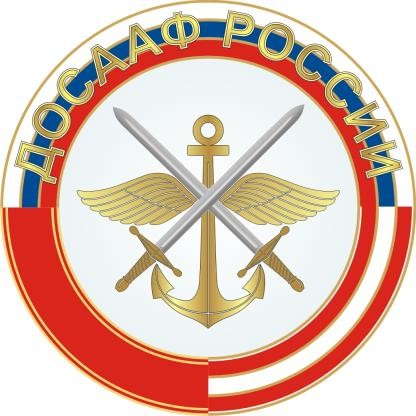 Положение об обучении лиц с ограниченными возможностями здоровья.